بسمه تعالی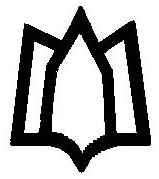 دانشگاه علوم پزشكي و خدمات بهداشتي درماني استان همدانمعاونت  آموزشي دانشگاهمركز مطالعات و توسعه آموزش علوم پزشکیفرم طرح درس پایههمكار محترم  . سر کار خانم فاطمه زارع. . . . . . . . از آنجایی که فرآیند یاددهی- یادگیری پروسه ای است که رسیدن به اهداف آن بدون برنامه ریزی امکان پذیر نیست، لذا تدوین طرح درس در آغاز فرآیند آموزش (به عنوان نقشه و راهنمای تدریس برای مدرسین و دانشجویان)، ضروری بوده و به عنوان يكي از ابزارهاي اصلي فعاليت آموزشی مدرسين مطرح مي باشد. لذا خواهشمند است مدرسین محترم در تکمیل طرح درس نهایت دقت را مبذول فرمایند.  مشخصات درس و مدرسعنوان درس : تکنولوژی جراحیENT / فک و صورتنام ونام خانوادگی مدرس: فاطمه زارعنام و نام خانوادگی مسئول درس: فاطمه زارعنام و نام خانوادگی مدیر گروه: فاطمه زارع	نوع و میزان واحد به تفکیک:      نظري     یک واحد    ،        عملي    ................ واحدرشته و مقطع تحصیلی دانشجو: کارشناسی تکنولوژی اتاق عملزمان درس:  نیمسال دوممکان آموزش :  دانشکده پیراپزشکی نهاوندشیوه نمره دهیمنابع: تکنولوژی جراحی برای تکنولوژیست جراحی(ENT، فک و صورت)- تکنولوژی جراحی الکساندر(ENT، فک و صورت).جلسهتاریخسرفصل (عنوان)اهداف رفتاریحیطه یادگیریروش تدریسمدت زمانوسایل کمک آموزشیروش ارزشیابی124/11/1402جراحی های گوش1- آناتومی گوش2- اقدامات تشخیصی3- ابزار و تجهیزات4- میرینگوتومی5- میرینگوپلاستیcognitionسخنرانی و مشارکت دانشجویان در بحث کلاسی120 دقیقهپاورپوینت و ویدئو جراحی1-پرسش و پاسخ کلاسی 2-امتحانات میان ترم و پایان ترم201/12/1402جراحی های گوش1-ماستوئیدکتومی2-تیمپانوپلاستیcognitionسخنرانی و مشارکت دانشجویان در بحث کلاسی120 دقیقهپاورپوینت و ویدئو جراحی1-پرسش و پاسخ کلاسی2-امتحانات میان ترم و پایان ترم308/12/1402جراحی های گوش میانی1-ترمیم زنجیره استخوانچه ها2-استاپدوتومی3-استاپدکتومیcognitionسخنرانی و مشارکت دانشجویان در بحث کلاسی120 دقیقهپاورپوینت و ویدئو جراحی1-پرسش و پاسخ کلاسی2-امتحانات میان ترم و پایان ترم415/12/1402جراحی های گوش داخلی1-لابیرنتکتومی2-وستیبولار نورکتومی3- آکوستیک نوروما4- کاشت حلزون cognitionسخنرانی و مشارکت دانشجویان در بحث کلاسی120 دقیقهپاورپوینت و ویدئو جراحی1-پرسش و پاسخ کلاسی2-امتحانات میان ترم و پایان ترم514/01/1403جراحی های بینی1- آناتومی بینی2- رینوپلاستی3- سپتوپلاستی4-توربینکتومیcognitionسخنرانی و مشارکت دانشجویان در بحث کلاسی120 دقیقهپاورپوینت و ویدئو جراحی1-پرسش و پاسخ کلاسی2-امتحانات میان ترم و پایان ترم621/01/1403جراحی های سینوس1- کالدول لوک2-اتموئیدکتومی3- اسفنوئیدکتومی4- سینوسکوپیcognitionسخنرانی و مشارکت دانشجویان در بحث کلاسی120 دقیقهپاورپوینت و ویدئو جراحی1-پرسش و پاسخ کلاسی2-امتحانات میان ترم و پایان ترم728/01/1403جراحی های حلق و حنجره1-آناتومی2-تانسیلکتومی و آدنوئیدکتومی3- اوولوپلاتوفارینگوپلاستی4-تراکئوستومی5-لارنگوسکوپی و لارنژکتومی6- تیروئیدکتومیcognitionسخنرانی و مشارکت دانشجویان در بحث کلاسی120 دقیقهپاورپوینت و ویدئو جراحی1-پرسش و پاسخ کلاسی2-امتحانات میان ترم و پایان ترم804/02/1403ترمیم شکستگی های فک و صورتترمیم شکستگی های :1-فرونتال2-اوربیتال3-زیگوماتیک4-لفورت 1،2،35- مندیبلcognitionسخنرانی و مشارکت دانشجویان در بحث کلاسی120 دقیقهپاورپوینت و ویدئو جراحی1-پرسش و پاسخ کلاسی2- امتحانات میان ترم و پایان ترمنوع ارزشیابیتاریخابزار ارزشیابیميزان امتياز از کلكوئيز21/01/1403آزمون1ارائه پروژه04/02/1403آزمون عملکردی1امتحان پايان ترم03/04/1403آزمون16سایر موارد---حضور و غیاب2مجموع--------20